     DOSAP Araştırmacısı: Tüm alanları eksiksiz doldurunuz. .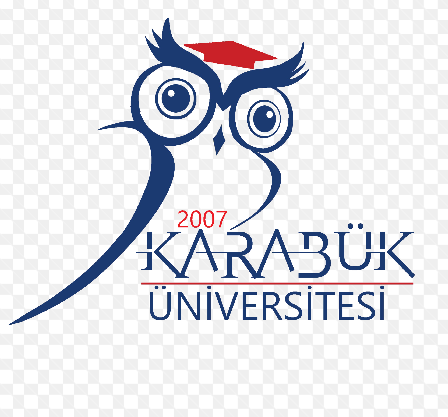 T.C. Karabük ÜniversitesiBilimsel Araştırma Projeleri Koordinasyon BirimiDOSAP Projesi Beyan FormuDANIŞMAN BİLGİLERİDANIŞMAN BİLGİLERİDANIŞMAN BİLGİLERİDANIŞMAN BİLGİLERİProjenin YürütücüsüBirimi, Bölümü, ABDDahili TelefonMobil TelefonAdı / Soyadı Çalışmanın Yürütüldüğü ABDDOSAP Başlama TarihiDOSAP Bitiş TarihiYÜRÜTÜCÜ BEYANIDestek başvurusunu BAP Birimi Uygulama Yönergesi, Uygulama Usul ve Esasları ile yukarıda belirtilen ilkelere uygun olarak gerçekleştirdiğimi, aksi takdirde ortaya çıkabilecek yasal sorumlulukları üstlendiğimi beyan ederim.       /      /20..Unvanı Adı SoyadıimzaKARABÜK ÜNİVERSİTESİ ARAŞTIRMA KOORDİNATÖRLÜĞÜ ONAYIYukarıda belirtilen bilgilerin doğru olduğunu onaylarım.        /      /20..KoordinatörUnvanı Adı Soyadıİmza 